 АДМИНИСТРАЦИЯ 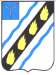 СОВЕТСКОГО МУНИЦИПАЛЬНОГО РАЙОНА  САРАТОВСКОЙ ОБЛАСТИ ПО С Т А Н О В Л Е Н И Е	 от   31.12.2015   №1041 р.п. Степное  внесении изменений в постановлениеадминистрации Советского муниципального района от 26.08.2013  № 1108 Руководствуясь  Уставом  Советского  муниципального  района, администрация Советского муниципального района  ПОСТАНОВЛЯЕТ:   Внести  в  приложение  к  постановлению  администрации  Советского муниципального  района  от  26.08.2013  №  1108  «Об  утверждении муниципальной программы «Реконструкция подземных газопроводов высокого давления в р.п. Степное Советского муниципального района от ГРП – 5 до ГРП   8  и  котельной  МТФ  на  2013-2015  годы»»  (с  изменениями  от  27.02.2014 189, от  05.09.2014 № 841, от 30.12.2014 № 1268, от 20.04.2015 №  317) следующие изменения: 1.1. Раздел паспорта «Объемы и источники финансирования» Программы	 изложить в новой редакции: 	Объемы и источники финансирования 	объем  финансирования  уточняется  ежегодно. Источник  –  средства  бюджета  Степновского муниципального  образования.  Общий  объем финансирования (прогнозно) составляет   340 838,10 рублей, в том числе: 2013 год – 00,00 рублей; 2014 год – 328 828,1 рублей; 2015 год – 1 012 010,0 рублей; »1.2.  Второй  абзац  пункта  5  «Ресурсное  обеспечение  мероприятий Программы» Программы изложить в новой редакции: «Общая  потребность  в  затратах  на  реализацию  программы  составит      340 838,10 рублей (прогнозно), в том числе по годам:2013 год – 00,00 рублей; 2014 год – 328 828,1 рублей; 2015 год – 1 012 010,0 рублей».  1.3. Приложение к Программе изложить в новой редакции (прилагается).   Настоящее  постановление  вступает  в  силу  со  дня его официального опубликования в установленном порядке.   Контроль  за  исполнением  настоящего  постановления  возложить  на председателя  комитета  по  вопросам  строительства,  ЖКХ  и  обеспечения безопасности жизнедеятельности населения. Глава администрации  Советского муниципального района	                                                                 	С.В. Пименов Котурай Н.В. 5-00-37  Приложение к постановлению администрации Советского муниципального района               от ____________2016 № _________ Приложение к муниципальной программе «Реконструкция подземных газопроводов  высокого давления в р.п. Степное Советского муниципального района от ГРП 5  до ГРП 8 и к котельной МТФ на 2013 – 2015 годы» «Перечень мероприятий по реконструкции подземных газопроводов высокого давления в р.п. Степное Советского муниципального района от ГРП – 5 до ГРП – 8 и к котельной МТФ на 2013 – 2015 годы» № Наименование мероприятия Источники Срок исполнения Объем Ответственные за исполнение от ГРП – 5 до ГРП – 8 и к котельной МТФ» 	местный бюджет 	Осуществление  строительного  контроля  за выполнением  работ  по  реконструкции 2015 год 30000,00  подземных  газопроводов  высокого  давления  в р.п. Степное Советского муниципального района от ГРП-5 до ГРП-8 и к котельной МТФ Итого  340 838,10Верно: Руководитель аппарата                                                                                                                                                   О.Л. Дябина п/п финансирования финансирования, рублей 1 «Выполнение  работ  по  реконструкции подземных  газопроводов  высокого  давления  в р.п. Степное Советского муниципального района от ГРП – 5 до ГРП – 8 и к котельной МТФ на 2013-2015 годы» местный бюджет 2013 год 0,00 - отдел промышленности, ТЭК, капитального строительства и архитектуры администрации; - отдел экономики, инвестиционной политики и муниципальных закупок администрации 2 «Корректировка  проектно  –  сметной документации» местный бюджет 0,00 Всего 2013 год 0,00 3 «Проведение  экспертизы  проектно  –  сметной документации  на  реконструкции  подземных газопроводов высокого давления в р.п. Степное Советского муниципального района от ГРП – 5 до ГРП – 8 и к котельной МТФ на 2014 год» местный бюджет 108996,60 - отдел промышленности, ТЭК, капитального строительства и архитектуры администрации;  - отдел экономики, инвестиционной политики и муниципальных закупок администрации 4 «Разработка  проекта  планировки  и  межевания территории  для  реконструкции  подземных газопроводов высокого давления в р.п. Степное Советского муниципального района от ГРП – 5 до ГРП – 8 и к котельной МТФ» 2014 год местный бюджет 199831,50 5 «Проведение экспертизы сметной документации на  реконструкции  подземных  газопроводов высокого  давления  в  р.п.  Степное  Советского муниципального района от ГРП – 5 до ГРП – 8 и к котельной МТФ на 2014 год» местный бюджет 20000,00 6 «Выполнение  работ  по  реконструкции подземных  газопроводов  высокого  давления  в р.п. Степное Советского муниципального района 2015 год 982010,00 